Ո Ր Ո Շ ՈՒ Մ24 մայիսի 2019 թվականի   N  777-Ա ՍԵՓԱԿԱՆՈՒԹՅԱՆ ԻՐԱՎՈՒՆՔՈՎ ՎԱՄԱՔՍ ՓԲ ԸՆԿԵՐՈՒԹՅԱՆԸ ՊԱՏԿԱՆՈՂ , ԿԱՊԱՆ ՀԱՄԱՅՆՔԻ ՍՅՈՒՆԻՔ ԳՅՈՒՂԻ ԳՈՐԾԱՐԱՆԱՅԻՆ ՓՈՂՈՑԻ ԹԻՎ 1/4,     ԹԻՎ 2/4 ԵՎ ԹԻՎ 3/2 ՀԱՍՑԵՆԵՐՈՒՄ ԳՏՆՎՈՂ ԳՈՒՅՔԵՐԻ ՄԻԱՎՈՐՄԱՆ ԱՐԴՅՈՒՆՔՈՒՄ ԱՌԱՋԱՑԱԾ ՆՈՐ ԳՈՒՅՔԱՅԻՆ ՄԻԱՎՈՐԻՆ ՀԱՍՑԵ ՏՐԱՄԱԴՐԵԼՈՒ ՄԱՍԻՆ Ղեկավարվելով «Տեղական ինքնակառավարման մասին» Հայաստանի Հանրապետության օրենքի 35-րդ հոդվածի 1-ին մասի 22) կետով, Հայաստանի Հանրապետության կառավարության 2005 թվականի դեկտեմբերի 29-ի «Հայաստանի Հանրապետության քաղաքային և գյուղական բնակավայրերում ներբնակավայրային աշխարհագրական օբյեկտների անվանակոչման, անվանափոխման, անշարժ գույքի` ըստ դրա գտնվելու և (կամ) տեղակայման վայրի համարակալման, հասցեավորման ու հասցեների պետական գրանցման կարգը հաստատելու և հասցեների գրանցման լիազոր մարմին սահմանելու մասին» թիվ 2387-Ն որոշումով, հաշվի առնելով «Վամաքս» ՍՊ ընկերության դիմումը. ո ր ո շ ու մ ե մ1.Սեփականության իրավունքով «Վամաքս» ՍՊ ընկերությանը պատկանող, Կապան համայնքի Սյունիք գյուղի Գործարանային փողոցի թիվ 1/4, թիվ 2/4 և թիվ 3/2 հասցեներում գտնվող գույքերի միավորման արդյունքում առաջացած նոր գույքային միավորին տրամադրել հասցե. Սյունիքի մարզ, Կապան համայնք, գյուղ Սյունիք, Գործարանային փողոց, թիվ 1/4,2/4,3/2: 											2.Նոր առաջացած գույքին տրամադրել նոր հասցե. Սյունիքի մարզ, Կապան համայնք, գյուղ Սյունիք, Գործարանային փողոց, թիվ 1/9:ՀԱՄԱՅՆՔԻ ՂԵԿԱՎԱՐ                               ԳԵՎՈՐԳ ՓԱՐՍՅԱՆ  2019թ. մայիսի 24
        ք. Կապան
ՀԱՅԱՍՏԱՆԻ ՀԱՆՐԱՊԵՏՈՒԹՅԱՆ ԿԱՊԱՆ ՀԱՄԱՅՆՔԻ ՂԵԿԱՎԱՐ
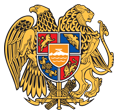 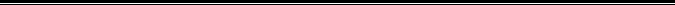 Հայաստանի Հանրապետության Սյունիքի մարզի Կապան համայնք 
ՀՀ, Սյունիքի մարզ, ք. Կապան, +374-285-42036, 060521818, kapan.syuniq@mta.gov.am